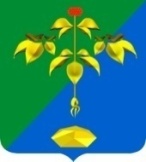 АДМИНИСТРАЦИЯ ПАРТИЗАНСКОГО ГОРОДСКОГО ОКРУГА  ПРИМОРСКОГО КРАЯП О С Т А Н О В Л Е Н И Е В соответствии с постановлением администрации Партизанского городского округа от 26 августа 2013 года № 890-па «Об утверждении Порядка принятия решения о разработке, формировании и реализации муниципальных программ и оценки эффективности их реализации», Решением от 08 декабря 2023 года  № 46–Р «О бюджете Партизанского городского округа на 2024 год и плановый период 2025 и 2026 годов», принятое Решением Думы Партизанского городского округа от 08 декабря 2023 года  № 46 на основании статей 29, 32 Устава Партизанского городского округа администрация Партизанского городского округа ПОСТАНОВЛЯЕТ:1. Внести в постановление администрации Партизанского городского округа от 26 августа 2019 года № 1648-па «Об утверждении муниципальной программы «Защита населения и территории Партизанского городского округа от чрезвычайных ситуаций» на 2020 – 2024 годы»  (далее – постановление) следующие изменения:1.1. Исключить в наименовании и в пункте 1 постановления слова «на 2020-2024 годы».1.2. В муниципальной программе «Защита населения и территории Партизанского городского округа от чрезвычайных ситуаций»                        на 2020-2024 годы, утвержденной постановлением (далее - Программа): исключить в наименовании Программы, Паспорте Программы, разделе  I. «ОБЩАЯ ХАРАКТЕРИСТИКА СФЕРЫ РЕАЛИЗАЦИИ МУНИЦИПАЛЬНОЙ ПРОГРАММЫ И ПРОГНОЗ ЕЁ РАЗВИТИЯ» Программы слова «на 2020-2024 годы».1.3. В позиции «Объем средств местного бюджета на финансирование муниципальной программы и прогнозная оценка привлекаемых на реализацию ее целей средств федерального, краевого бюджетов, иных внебюджетных источников, в случае их участия в реализации муниципальных программ» паспорта Программы абзацы первый-шестой изложить в следующей редакции:«Общий объем бюджетных ассигнований местного бюджета на реализацию Программы составляет 88 144 702,13 рублей, в том числе:на 2020 год  - 11 372 035,25 рублей; на 2021 год  - 15 061 085,77 рублей;на 2022 год  -  19 041 516,63 рублей; на 2023 год  -  21 382 566,32 рублей; на 2024 год  -  21 287 498,16 рублей;». 1.4. Исключить в графах, наименовании и тексте приложений № 1, 2, 3, 4 к Программе слова «на 2020-2024 годы».1.5. В позиции «Объем средств местного бюджета на финансирование подпрограммы и прогнозная оценка привлекаемых на реализацию ее целей средств федерального, краевого бюджетов, бюджетов государственных внебюджетных фондов, иных внебюджетных источников, в случае участия их участия в реализации подпрограммы» паспорта Подпрограммы  1  «Обеспечение организации гражданской обороны, предупреждения и ликвидации последствий чрезвычайных ситуаций природного и техногенного характера» на 2020-2024 годы» абзацы первый-шестой изложить в следующей редакции:«Общий объем бюджетных ассигнований местного бюджета  на реализацию  Подпрограммы  1 составляет 81 191 043,96 рублей, в том числе: 2020 год  - 10 843 275,25 рублей; 2021 год  - 14 561 085,77 рублей; 2022 год  - 17 226 800,63 рублей; 2023 год  - 19 327 177,31 рублей; 2024 год – 19 232 705,00 рублей;».1.6. В позиции «Объем средств местного бюджета на финансирование подпрограммы и прогнозная оценка привлекаемых на реализацию ее целей средств федерального, краевого бюджетов, бюджетов государственных внебюджетных фондов, иных внебюджетных источников, в случае участия их участия в реализации подпрограммы» паспорта Подпрограммы 2 «Обеспечение первичных мер пожарной безопасности на территории Партизанского городского округа» на 202-2024 годы» абзацы первый-шестой изложить в следующей редакции:«Общий объем бюджетных ассигнований местного бюджета  на реализацию  Подпрограммы 2 составляет 6 953 658,17 рублей, в том числе: на 2020 год – 528 760, 00 рублей; на 2021 год – 500 000,00  рублей; на 2022 год – 1 814 716,00 рублей; на 2023 год – 2 055 389,01рублей;  на 2024 год – 2 054 793,16 рублей;	».1.7. Приложение № 5 к Программе изложить в новой редакции (прилагается).2. Настоящее постановление подлежит размещению на официальном сайте администрации Партизанского городского округа в сети «Интернет», опубликованию в газете «Вести» и распространяется на правоотношения, возникшие с 01 января 2024 года.Глава городского округа                                                                 О.А. Бондарев29 января 2024 г.                                                                       № 128-па О внесении изменений в постановление администрации Партизанского городского округа от 26 августа 2019 года         № 1648-па «Об утверждении муниципальной программы«Защита населения и территории Партизанского городского округа от чрезвычайных ситуаций» на 2020-2024 годы»